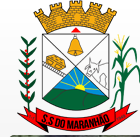 FORMULÁRIO PARA RECURSOATENÇÃO: ESTE FORMULÁRIO ESTARÁ DISPONÍVEL ELETRONICAMENTEComissão Supervisora do Concurso Público da Prefeitura Municipal de São Sebastião do Maranhão/MGConcurso Público – Edital PS nº 001/2019Marque abaixo o tipo de recurso:(  ) Envio de comprovante de pagamento da taxa de inscrição cujo o nome não consta na listagem do dia 09/04/2020. Atenção: Concurso adiado, nova data e retificação de cronograma serão feito através de Errata.Digitar ou escrever em letra de forma a justificativa, de forma objetiva, em duas vias:Local e data: ——————————————————  ——/——/——Assinatura: _______________________________________________PRAZO PARA RECURSO: 13/04/2020 até 15/04/2020PARA FORMULÁRIO ELETRÔNICO NÃO É NECESSÁRIO ASSINATURA.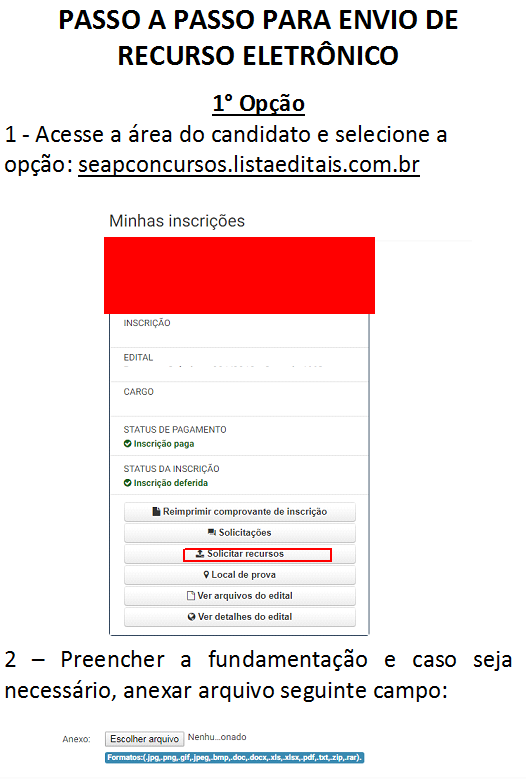 Nome completo – Candidato: Nº de Inscrição:CPF: Cargo:	                                        Data de Nascimento: